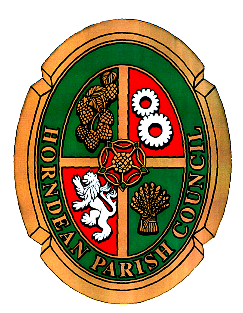 Horndean Parish CouncilCode of Conduct for CouncillorsHorndean Parish Council (‘the Council’) has adopted the following code (“the code”) dealing with the conduct that is expected of Councillors and co-opted members of the Council (‘Co-opted Members’) when they are acting in that capacity as required by section 27 of the Localism Act 2011 (‘the Act’).The Council has a statutory duty under the Act to promote and maintain high standards of conduct by Councillors and Co-opted Members and the Code sets out the standards that the Council expects them to observe.The Code is not intended to be an exhaustive list of all the obligations that are placed on Councillors and Co-opted Members. It is the responsibility of individual Councillors and Co-opted Members to comply with the provisions of the Code as well as such other legal obligations as may apply to them from time to time. Failure to do so may result in a sanction being applied by the Council. Failure to take appropriate action in respect of a Disclosable Pecuniary Interest may result in a criminal conviction and a fine of up to £5,000 and/or disqualification from office for a period of up to five years.The Code is intended to be consistent with the seven principles as attached to this Code and applies whenever a person is acting in his/her capacity as a Councillor or Co-opted Member in the conduct of the Council’s business or acting as a representative of the Council or when giving the impression that they are acting as a representative of the Council.This Code of Conduct applies to you whenever you are acting in your capacity as a Councillor or Co-opted Members of Horndean Parish Council, including:at formal meetings of the Council and its Committees.when acting as a representative of the Council.in discharging your functions as a Ward Councillor.at briefing meetings with Council employees.at site visits. andwhen corresponding with the Council other than in a private capacity.Failure to comply with the requirements of paragraph 9–12 of this Code constitutes a criminal offence for which you may be prosecuted. Failure to comply with any of the other sections of the Code may result in censure of you by the Council and may lead to the Council and/or your political group (if any) being recommended to impose further sanctions on you.Common law developed by the courts indicated that, at least in relation to “quasi-judicial” functions such as Planning, Councillors and Co-opted Members should not participate if a reasonable member of the public who is neither complacent nor unduly sensitive or suspicious would in the circumstances conclude that there is a real possibility of bias by a Councillor or Co-opted Members. This Code requires Councillors and Co-opted Members to excuse themselves from involvement in decision making where they have a “Disclosable Pecuniary Interest” in the matter under consideration. However, it is possible that when exercising their powers in, for example, planning, other interests could lead a reasonable member of the public to conclude that there was a real possibility of bias on the part of the Councillor or Co-opted Member. In such circumstances they should not participate in the decision-making process (i.e. they should not vote nor, unless they are requested by the Chairman of the Committee on a point of clarification, speak on the matter). In cases of doubt or difficulty, advice should be sought from the Monitoring Officer.General obligations of Councillors and Co-opted MembersAs a Councillor or Co-opted Member, your conduct will address the principles of the Code of Conduct by:Representing residents and putting their interests first.Dealing timely (and in case, within 28 days) with enquiries from residents, members of communities, within the administrative area of Horndean Parish Council and visitors fairly, appropriately and impartially.Not allowing other pressures (such as personal friendship etc and including the financial interests of yourself or others connected to you) to deter you from pursuing constituents’ casework, the interests of the Council’s area, or the good governance of the Council in a proper manner.Exercising independent judgement and not compromising your position by placing yourself under obligations to outside individuals or organisations who might seek to influence the way you perform your duties.Listening to the interests of all parties, including relevant advice from statutory and other professional officers of the Council, taking all relevant information into consideration, remaining objective and making decisions on merit.Being accountable for your decisions and co-operating when scrutinised internally and externally.Contributing to making the Council’s decision-making processes as open and transparent as possible.Restricting access to information when the wider public interest, the Council’s Constitution, or the law requires it.Behaving in accordance with all the Council’s legal obligations, alongside any requirements contained in the Council’s policies, protocols and procedures relating to conduct.Not bullying any person.Ensuring that when using or authorising the use by others of the resources of the Council that such resources are not used improperly or for political purposes.Having regard to any applicable Local Authority Code of Publicity made under the Local Government Act 1986 or otherwise.Not knowingly doing anything which might cause the Council to breach any legislation.Valuing your colleagues and Officers of the Council and engaging with them in a respectful and courteous manner.Always treating all people and organisations with respect and propriety. Providing leadership through behaving in accordance with these principles.Being careful not to bring your role as a Councillor into disrepute with the use of your language when using social media by, for example posting inappropriate messages.Being careful with the use of your language when using social media in your personal capacity as it may conflict with your role as a Councillor and impact on your reputation in the Council.When engaging in the use of e-mail be careful not to disclose information not intended to reach others or those who do not need to see the information.REGISTERING AND DECLARING DISCLOSABLE PECUNIARY INTERESTSYou must within 28 days of taking officer as a Councillor or Co-opted member, notify the Council’s Monitoring Officer of the disclosable pecuniary interest as defined by regulations made by the Secretary of State, where the disclosable pecuniary interest is yours, your spouse’s or civil partner’s, or is the disclosable pecuniary interest of someone with whom you are living with as a husband or wife, or as if you were civil partners.You must disclose the pecuniary interest at any meeting of the Council at which you are present, where you have a disclosable pecuniary  interest in any matter being considered and where the matter is not a ‘sensitive interest’.Following any disclosure of a pecuniary interest not on the Council’s register or the subject of pending notification, you must notify the Monitoring Officer of the pecuniary interest within 28 days beginning with the date of disclosure.Unless dispensation has been granted, you must not participate in any discussion of, or vote on, or discharge any function related to any matter in which you have a pecuniary interest as defined by regulations made by the Secretary of State. You must withdraw from the room or chamber when the meeting discusses and votes on the matter.This Code is based on and consistent with the following seven Nolan principles.SELFLESSNESSHolders of public office should act solely in terms of the public interest. They should not do so in order to gain financial or other material benefits.INTEGRITYHolders of public office should not place themselves under any financial or other obligation to outside individuals or organisations that might seek to influence them in the performance of their official duties.OBJECTIVITYIn carrying out public business, including making public appointments, awarding contracts, or recommending individuals for rewards and benefits, holders of public office should make choices on merit.ACCOUNTABILITYHolders of public office are accountable for their decisions and actions to the public and must submit themselves to whatever scrutiny is appropriate to their office.OPENNESSHolders of public office should be as open as possible about the decision and actions they take. They should give reasons for their decisions and restrict information only when the wider public interest clearly demands.HONESTYHolders of public office have a duty to declare any private interests relating to their public duties and to take steps to resolve any conflicts arising in a way that protects the public interest.LEADERSHIPHolders of public office should promote and support these principles by leadership and example.